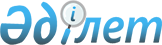 О внесении изменений в приказ исполняющего обязанности Министра национальной экономики Республики Казахстан от 27 марта 2015 года № 268 "Об утверждении Правил рационального использования земель сельскохозяйственного назначения"
					
			Утративший силу
			
			
		
					Приказ Заместителя Премьер-Министра Республики Казахстан - Министра сельского хозяйства Республики Казахстан от 14 ноября 2017 года № 449. Зарегистрирован в Министерстве юстиции Республики Казахстан 12 декабря 2017 года № 16081. Утратил силу приказом Министра сельского хозяйства Республики Казахстан от 17 января 2020 года № 7.
      Сноска. Утратил силу приказом Министра сельского хозяйства РК от 17.01.2020 № 7 (вводится в действие со дня его первого официального опубликования).
      ПРИКАЗЫВАЮ:
      1. Внести в приказ исполняющего обязанности Министра национальной экономики Республики Казахстан от 27 марта 2015 года № 268 "Об утверждении Правил рационального использования земель сельскохозяйственного назначения" (зарегистрированный в Реестре государственной регистрации нормативных правовых актов № 11549, опубликованный 22 июля 2015 года в информационно-правовой системе "Әділет") следующие изменения:
      в Правилах рационального использования земель сельскохозяйственного назначения, утвержденных указанным приказом: 
      пункт 1 изложить в следующей редакции:
      "1. Настоящие Правила рационального использования земель сельскохозяйственного назначения (далее – Правила) разработаны в соответствии с подпунктом 2-1) пункта 1 статьи 14 Земельного кодекса Республики Казахстан от 20 июня 2003 года и определяют порядок рационального использования земель сельскохозяйственного назначения, за исключением пастбищ.";
      подпункт 4) пункта 3 исключить;
      пункт 4 изложить в следующей редакции:
      "4. Для определения рационального использования земель сельскохозяйственного назначения у сельскохозяйственных товаропроизводителей необходимо наличие следующих документов:
      1) статистических данных по статистической форме общегосударственного статистического наблюдения "Отчет об итогах сева под урожай" индекс 4-сх, периодичность годовая, статистической форме общегосударственного статистического наблюдения "О сборе урожая сельскохозяйственных культур" индекс 29-сх, периодичность годовая, (при использовании земель для растениеводства), утвержденных приказом Председателя Комитета по статистике Министерства национальной экономики Республики Казахстан от 4 декабря 2014 года № 67, (зарегистрированный в Реестре государственной регистрации нормативных правовых актов № 10134); 
      2) плана севооборотов по форме, согласно приложению 1 к настоящим Правилам (при использовании земель для растениеводства);
      3) проектов внутрихозяйственного землеустройства;
      4) паспорта земельных участков сельскохозяйственного назначения.";
      пункты 10, 15, 16, 17 исключить.
      2. Департаменту животноводства Министерства сельского хозяйства Республики Казахстан в установленном законодательством порядке обеспечить:
      1) государственную регистрацию настоящего приказа в Министерстве юстиции Республики Казахстан;
      2) в течение десяти календарных дней со дня государственной регистрации настоящего приказа направление его копии в бумажном и электронном виде на казахском и русском языках в Республиканское государственное предприятие на праве хозяйственного ведения "Республиканский центр правовой информации" для официального опубликования и включения в Эталонный контрольный банк нормативных правовых актов Республики Казахстан;
      3) в течение десяти календарных дней после государственной регистрации настоящего приказа направление его копии на официальное опубликование в периодические печатные издания;
      4) размещение настоящего приказа на интернет-ресурсе Министерства сельского хозяйства Республики Казахстан.
      3. Контроль за исполнением настоящего приказа возложить на курирующего вице-министра сельского хозяйства Республики Казахстан.
      4. Настоящий приказ вводится в действие после дня его первого официального опубликования.
      "СОГЛАСОВАН"
Министр национальной экономики
Республики Казахстан
___________ Т. Сулейменов
"_____" _________ 2017 года
					© 2012. РГП на ПХВ «Институт законодательства и правовой информации Республики Казахстан» Министерства юстиции Республики Казахстан
				
      Заместитель Премьер-Министра
Республики Казахстан –
Министр сельского хозяйства
Республики Казахстан

А. Мырзахметов
